                                                РЕШЕНИЕОб утверждении Положения о порядке выявления, перемещения и временного хранения бесхозяйных, брошенных и разукомплектованных транспортных средств на территории  Ковардинского сельсовета Гафурийского  района Республики БашкортостанВ соответствии с Гражданским кодексом Российской Федерации, Федеральным законом Российской Федерации от 6 октября 2003 года № 131 - ФЗ «Об общих принципах организации местного самоуправления Российской Федерации», Уставом  Ковардинского сельсовета Гафурийского  района. Совет депутатов  Ковардинского сельсовета Гафурийского  района Республики БашкортостанРЕШИЛ:1.  Утвердить Положение о порядке выявления, перемещения и временного хранения бесхозяйных, брошенных и разукомплектованных транспортных средств на территории Ковардинского сельсовета Гафурийского  района Республики Башкортостан2. Контроль за исполнением настоящего решения оставляю за собой.3. Решение вступает в силу со дня его обнародования.Глава сельского поселения Ковардинского сельсоветаГафурийского  районаРеспублики Башкортостан                                                        Р.Р. Абельгузин№99-206зот 21.08.2019                                                                                                                                                  Приложениек решению Совета депутатов                                                                                                                                                                  сельского поселения                                                                                                                                                                     Ковардинский  сельсовет                                                                                                                                                                  Гафурийского  района                                                                                                                                                          от 21.08.2019 № 99-206зПоложение о порядке выявления, перемещения и временного хранения бесхозяйных, брошенных и разукомплектованных транспортных средств на территории Ковардинского сельсовета Гафурийского  района Республики БашкортостанI. Общие положения1.  Настоящее Положение о порядке выявления, перемещения и временного хранения бесхозяйных, брошенных и разукомплектованных транспортных средств на территории Ковардинского сельсовета Гафурийского  района Республики Башкортостан - Положение) разработано в соответствии с Гражданским кодексом Российской Федерации, Федеральным законом от 10 декабря 1995 года № 196-ФЗ «О безопасности дорожного движения». Федеральным законом от 6 октября 2003 юла № 131 -ФЗ «Об общих принципах организации местного самоуправления в Российской Федерации», Уставом сельского поселения Ковардинский  сельсовет Гафурийского  района Республики Башкортостан2.  Положение определяет порядок выявления, учета, перемещения и хранения брошенного и бесхозяйного автотранспорта, а также порядок взаимодействия заинтересованных организаций в ходе выполнения указанных работ на территории Ковардинского сельсовета Гафурийский  район Республики Башкортостан 3.   Уполномоченный орган - администрация сельского поселения Ковардинский  сельсовет Гафурийского  района Республики Башкортостан 4.          В настоящем Положении применяются следующие понятия:1)      брошенное транспортное средство - брошенное собственником или иным образом оставленное им с целью отказа от права собственности на него:2)  бесхозяйное автотранспортное - транспортное средство, которое не имеет собственника или собственник которого неизвестен, либо транспортное средство, от права собственности на которое собственник отказался:3)  разукомплектованное транспортное средство - транспортное средство, с которого демонтировано значительное количество составных частей, агрегатов, деталей, а также нарушена его целостность, для восстановления которых необходима затрата денежных и материальных средств, стоимость которых сопоставима со стоимостью аналогичного транспортного средства, находящегося в технически исправном состоянии:4)  собственник (владелец) транспортного средства - физическое или юридическое лицо, право собственности (владения) которого подтверждено соответствующей записью в паспорте транспортного средства и числящееся таковым согласно учетным данным ГИБДД МВД России;5)  перемещение транспортного средства - транспортировка транспортного средства на территорию, предназначенную для временного хранения транспортных средств.II. Выявление брошенных и бесхозяйных транспортных средств5. Выявление брошенных и бесхозяйных транспортных средств осуществляется на основании: 1) актов обследований территории сельского поселения Ковардинский  сельсовет Гафурийского  района Республики Башкортостан, проводимых Уполномоченным органом, управляющими организациями, товариществами собственников жилья, жилищными и жилищно-строительными кооперативами и органами территориального общественного самоуправления: 2) письменных обращений граждан и юридических лиц; 3) заявлений собственников (владельцев) транспортных средств (в том числе заявлений об отказе от права собственности на транспортное средство): 4) информации из органов полиции, других органов государственной власти: 5) заявления эксплуатационных, коммунальных и дорожных служб и иных организаций сельского поселения Ковардинский  сельсовет Гафурийского  района Республики Башкортостан6. Брошенные и бесхозяйные транспортные средства подлежат эвакуации в случае, если они: 1) находятся в аварийном состоянии, не подлежащем восстановлению (аварийное состояние должно быть установлено заключением специалиста); 2) являются местом несанкционированного складирования отходов: 3) загромождают проезды, дворы, либо создают помехи дорожному движению, работе уборочной и специальной техники, либо расположены на газонах, детских площадках, в непосредственной близости от жилых домов, гостевых парковочных карманах, на контейнерных и бункерных площадках, на коммуникациях, при этом длительное время находятся в неподвижном состоянии: 4) расположены более 30 календарных дней в неподвижном состоянии на газонах, детских площадках, гостевых стоянках (парковках), перед контейнерными площадками для сбора отходов, на объектах коммунальной инфраструктуры.7.   Предварительный список брошенных и бесхозяйных транспортных средств составляется Уполномоченным органом при проведении обследований территории сельского поселения Ковардинский  сельсовет Гафурийского  района Республики Башкортостан. При проведении обследований производится фотосъемка транспортных средств с фиксацией даты и места фотосъемки.8. Уполномоченный орган фиксирует информацию о выявленных брошенных и бесхозяйных транспортных средствах в журнале учета брошенных транспортных средств (далее - Журнал). В журнале фиксируется следующие сведения: 1) вид транспортного средства и его государственный регистрационный номер: 2) место нахождения транспортного средства; 3) дата принятия на учет транспортного средства: 4) дата направления собственнику (владельцу) транспортного средства уведомления, предусмотренного пунктом 10 настоящего Положения; 5) дата составления акта, предусмотренного пунктом 15 настоящего Положения: 6) дата перемещения транспортного средства на площадку временного хранения с указанием ее места нахождения: 7) дата принятия судом решения о признании бесхозяйного имущества муниципальной собственностью сельского поселения Ковардинский  сельсовет Гафурийского  района Республики БашкортостанЖурнал должен быть пронумерован, прошнурован и скреплен печатью Уполномоченного органа.III. Выявление собственников (владельцев) брошенных транспортных средств, определение бесхозяйных транспортных средствПри поступлении информации о выявлении (обнаружении) брошенного транспортного средства администрация сельского поселения Ковардинский  сельсовет Гафурийского  района Республики Башкортостан организует сбор членов рабочей группы для составления акта обследования транспортного средства (далее Акт обследования). Акт обследования содержит информацию о местонахождении транспортного средства, его состоянии на дату проведения обследования и о выявленных нарушениях. Рабочая группа принимает решение с указанием мероприятий, подлежащих проведению (в случае необходимости): - по идентификации транспортного средства: - по установлению собственника транспортного средства; - по установлению места регистрации транспортного средства; - по установлению места проживания собственника транспортного средства. Указанные меры проводятся при непосредственном участии сотрудников правоохранительных органов (ГИБДД), которые также производят проверку транспортного средства по базе данных на предмет нахождения в розыске или иных противоправных действий, совершенных ранее с данным транспортным средством. Акт обследования подписывается присутствующими членами рабочей группы.10. В случае выявления собственника (владельца) брошенного или бесхозяйного транспортного средства уполномоченная организация в 5-дневный срок направляет собственнику (владельцу) транспортного средства письменное уведомление (приложение № 1 к настоящему Положению) посредством отправления заказного с уведомлением письма, посредством личного вручения письменною уведомления собственник) транспортного средства под роспись с ознакомлением с одним из следующих требований: а) переместить своими силами и за свой счет эвакуировать/утилизировать транспортное средство в случае прекращения или невозможности его эксплуатации в течении 15 суток с момента получения извещения в место, предназначенное для хранения транспортных средств; б) переместить в предназначенное для хранения транспортных средств место: в) написать заявление об отказе от прав собственности на транспортное средство в случае отказа от выполнения подпунктов «а», «б» настоящего пункта.Уведомление содержит информацию, предупреждающую о возможности применения к собственнику (владельцу) брошенного транспортного средства мер административной ответственности и принудительного перемещения транспортного средства с последующим возмещением собственником (владельцем) транспортного средства расходов на перемещение и хранение в случае невыполнения им в 15-дневный срок с момента получения уведомления указанных в нем требований.В случае если собственник (владелец) брошенного или бесхозяйного транспортного средства не установлен или собственник (владелец) отказался от транспортного средства, уведомление размещается уполномоченным органом на транспортном средстве на срок не менее 10 дней.13.    Если собственник (владелец) транспортного средства по уважительной причине не имеет возможности выполнить требования, содержащиеся в уведомлении, он обязан направить в уполномоченный орган соответствующее письменное извещение, наличие которого позволяет продлить срок выполнения требования, содержащегося в уведомлении, не более чем на 10 календарных дней.14.   После истечения сроков, предусмотренных пунктами 11 и 12 настоящего Положения, составляется акт осмотра брошенного транспортного средства по установленной форме (Приложение № 2 к настоящему Положению).15.Акт осмотра должен содержать: 1) дату составления акта: 2) состав комиссии по перемещению брошенных или бесхозных транспортных средств; 3) сведения о месте нахождения транспортного средства с указанием адресного ориентира: 4) сведения о собственнике (владельце) - при наличии; 5) основания и дату принятия транспортного средства на учет в качестве брошенного или бесхозяйного, предусмотренные пунктом 6 настоящего Положения: 6) признаки отнесения транспортного средства к брошенном) или бесхозному; 7) визуально определяемые сведения о техническом состоянии транспортного средства и его комплектности, а также имеющиеся в наличии идентификационные данные: государственный регистрационный (транзитный) номер, номера кузова, шасси, двигателя.16.К акту осмотра прилагаются: 1) адресный ориентир транспортного средства: 2) документы, являющиеся основанием постановки транспортного средства на учет в качестве брошенного или бесхозяйного: 3) документы, полученные в процессе установления собственника (владельца) транспортного средства: 4) экземпляр уведомления, предусмотренного пунктом 10 настоящего Положения: 5) фотоматериалы.17. Акт подписывается членами межведомственной комиссии муниципального образования Стародворцовского сельсовета Кочубеевского района Ставропольского края, утверждаемой постановлением главы администрации сельского поселения Ковардинский  сельсовет Гафурийского  района Республики Башкортостан18.    На основании акта транспортное средство подлежит временном) перемещению на площадки временного хранения транспортных средств до решения суда о признании имущества бесхозяйным.IV. Меры по признанию брошенного транспортного средства бесхозяйным и обращениюего в муниципальную собственность19.    Администрация сельского поселения Ковардинский  сельсовет Гафурийского  района Республики Башкортостан принимает меры по признанию выявленного и полагаемого брошенным автотранспортного средства (разукомплектованного автотранспорта.) бесхозяйным и обращению его в муниципальную собственность. Указанные меры предпринимаются с момента помещения полагаемого брошенным автотранспортного средства (разукомплектованного автотранспорта) на специализированный пункт хранения.20.После перемещения транспортного средства на площадку временного хранения производится оценка стоимости с учетом его марки, года выпуска, рыночной стоимости, технического состояния и комплектности экспертом (оценщиком), привлекаемым на договорной основе в соответствии с Федеральным законом от 29 июля 1998 гола № 135-ФЗ «Об оценочной деятельности в Российской Федерации». В случае если стоимость транспортного средства составит менее 5 МРОТ и если транспортное средство до его перемещения на площадку временного хранения находилось на земельном участке, распоряжение которым осуществляется муниципальным образованием, транспортное средство может быть обращено в муниципальную собственность без решения суда в соответствии с пунктом 2 статьи 226 Гражданского кодекса Российской Федерации.21.В иных случаях администрация сельского поселения Ковардинский  сельсовет Гафурийского  района Республики Башкортостан по истечении двенадцати месяцев хранения полагаемого брошенным автотранспортного средства на специализированном пункте временного хранения (если в указанный период автотранспортное средство не было истребовано владельцем) направляет в суд заявление о признании указанного автотранспортного средства бесхозяйным.22.Заявление должно быть направлено в суд в течении 30 дней с момента наступления срока, указанного в п. 20 настоящего Положения.23.Администрация сельского поселения Ковардинский  сельсовет Гафурийского  района Республики Башкортостан в целях последующего признания брошенных автотранспортных средств бесхозяйными вступает от имени сельского поселения во владение соответствующими брошенными автотранспортными средствами со дня их перемещения на специализированный пункт временного хранения.24.При работе с брошенными и разукомплектованными средствами необходимо учитывать право владельца отказаться от принадлежащего ему автомобиля в пользу администрации сельского поселения Ковардинский  сельсовет Гафурийского  района Республики Башкортостан В этом случае работа с брошенными и разукомплектованными транспортными средствами осуществляется бесплатно для их владельцев.V. Осуществление перемещения и хранение брошенных и бесхозяйных транспортныхсредств25.На основании акта осмотра брошенное транспортное средство подлежи г перемещению на площадку временного хранения транспортных средств до вступления в законную силу решения суда о признании имущества бесхозяйным с составлением акта приема-передачи транспортного средства для помещения на специализированную стоянку (приложение № 3 к настоящему Положению). Перемещение транспортного средства осуществляется с применением спецтехники, исключающей причинение транспортному средству дополнительных повреждений при транспортировке. Информация об эвакуации такого транспортного средства на площадку временного хранения направляется в адрес собственника (владельца) транспортного средства.26.Перемещение и хранение брошенных транспортных средств на территории сельского поселения Ковардинский  сельсовет заключенных в соответствии с действующим законодательством.27.Заказчиком работ по муниципальным контрактам (договорам) оказания услуг по перемещению и хранению брошенных транспортных средств на территории сельского поселения Ковардинский  сельсовет Гафурийского  района Республики Башкортостан края является сельского поселения Ковардинский  сельсовет Гафурийского  района Республики Башкортостан28.  Истребование владельцем (собственником) брошенного автотранспортного средства со специализированного пункта временного хранения осуществляется только по письменному поручению администрации сельского поселения Ковардинский  сельсовет , выдаваемому на основании личного заявления владельца (собственника), направленного в администрацию сельского поселения Ковардинский  сельсовет Гафурийского  района Республики Башкортостан, с приложением документов, подтверждающих право собственности (владения). Решение по указанному заявлению должно быть принято в течении 5 рабочих дней. Владельцу (собственнику) должно быть сообщено о подлежащих возмещению расходах, связанных с перемещением и временным хранением автотранспортного средства, с указанием обоснования суммы подлежащих возмещению расходов (размер тарифа, платы и основания для их установления и т.д.). Отказ от уплаты обоснованных расходов за перемещение и временное хранение автотранспортного средства является основанием для их взыскания в судебном порядке.29. Плата за перемещение и временное хранение транспортного средства для владельца (собственника), истребующего его со специализированного пункта временного хранения, устанавливается в размере, определенном условиями муниципального контракта.VI. Порядок обжалования действий (бездействия) Уполномоченного органа30.    Действие (бездействие) Уполномоченного органа (уполномоченной организации) могут быть обжалованы во внесудебном порядке, установленном Федеральным законом от 2 мая 2006 года № 59-ФЗ «О порядке рассмотрения обращений граждан Российской Федерации», либо через суд.Приложение № 1к Положению Владельцу(законному представителю владельца)________________________________  (Ф.И.О) транспортного средства марки________________________________ , государственный регистрационный знак________________________________ . проживающему по адресу: .УВЕДОМЛЕНИЕ от «_»    20_ г.В виду того, что принадлежащее Вам транспортное средство обнаружено с признаками брошенного и препятствует уборке территории, проезду аварийной и специальной техники (и т.д.). в соответствии с Положением о порядке выявления, перемещения и временного хранения бесхозяйных, брошенных и разукомплектованных транспортных средств на территории сельского поселения Ковардинский  сельсовет Гафурийского  района Республики Башкортостан, утвержденным решением Совета депутатов сельского поселения Ковардинский  сельсовет Гафурийского  района Республики Башкортостан от     года №      , Вам необходимо убрать Вашетранспортное средство в течении 15 (пятнадцати) дней со дня получения настоящего извещения. В случае невыполнения данного требования транспортное средство будетпомещено на специализированную платную стоянку по адресу:___ в порядке.установленным указанным Положением. Телефон для справок         .(должность)                                     (подпись)                                           (Ф.И.О)Приложение № 2 к ПоложениюАКТ №  осмотра транспортного средства«_ »____ 20_ г.                                     (место составления)«_ » часов « » минутКомиссия в составе:1.(должность, фамилия, инициалы), 2. (должность, фамилия, инициалы). 3. (должность, фамилия, инициалы). 4. (должность, фамилия, инициалы) приняла решение онеобходимости эвакуации транспортного средства:         (местоположение транспортногосредства)___ (сведения о владельце транспортного средства)    (основания принятиятранспортного средства на учет в качестве бесхозяйного, брошенного)      (маркатранспортного средства государственный регистрационный знак. VIN. цвет.государственные номера и их количество, номера двигателя, шасси и др.)           (какимобразом опечатано после вскрытия), в связи с тем, что __  (признаки отнесенияимущества к бeсxoзяйнoмy, брошенному согласно п. 6 Положения). Сведения о проверке на угон или иные противоправные действия, совершенные ранее с данным транспортным средством _______. На момент осмотра транспортное средство имело: механические повреждения:__________; автопринадлежности (колпаки, антенны и т.п.): _______________________ В салоне находились следующие вещи:______Члены комиссии:(должность)  (подпись)                                                                             (Ф.И.О)(должность)  (подпись)                                                                             (Ф.И.О)(должность)  (подпись)                                                                             (Ф.И.О)(должность)  (подпись)                                                                             (Ф.И.О)Приложение № 3 к ПоложениюАКТ №   Приема-передачи транспортного средства для помещения на специализированную стоянку«____» _______20____ г.                                 (место составления)« »«_ » часов « » минутКомиссия в составе _______(должность, фамилия, инициалы)________приняла решение от необходимости перемещения транспортного средства:         (местоположениетранспортного средства) _____________ (сведения о владельце транспортного средства) _________(основания принятия транспортного средства на учет в качестве бесхозяйного, брошенного)       (марка транспортного средства государственный регистрационный знак, VIN. Цвет, государственные номера и их количество, номера двигателя, шасси и др.). На момент передачи транспортное средство имело механические повреждения:      . актом № ______ осмотром установлено: колеса_____, багажник_______, внешние зеркала ________ , колпаки колес ________,доп. Фары____,  внешние антенны____________ . радиоаппаратура        . фаркоп     . пробка бензобака________, щетки стеклоочистителя ______  . В салоне находится (отметки производятся в случаеналичия возможности осмотреть салон): __ . В багажнике находится (отметкипроизводятся в случае наличия возможности осмотреть салон):        . Дополнительные сведения___________________________________________ .Председатель комиссии:                                                              (подпись. Ф.И.О.)Член комиссии:                                                                             (подпись. Ф.И.О.)Член комиссии:                                                                             (подпись. Ф.И.О.)Член комиссии:                                                                             (подпись. Ф.И.О.)     Башкортостан  республикаһы   Ғафури  районы   МУНИЦИПАЛЬ  РАЙОНЫНЫң ҠАУАРзЫ  АУЫЛ  СОВЕТЫ  АУЫЛ БИЛәМәһЕ  СОВЕТЫ 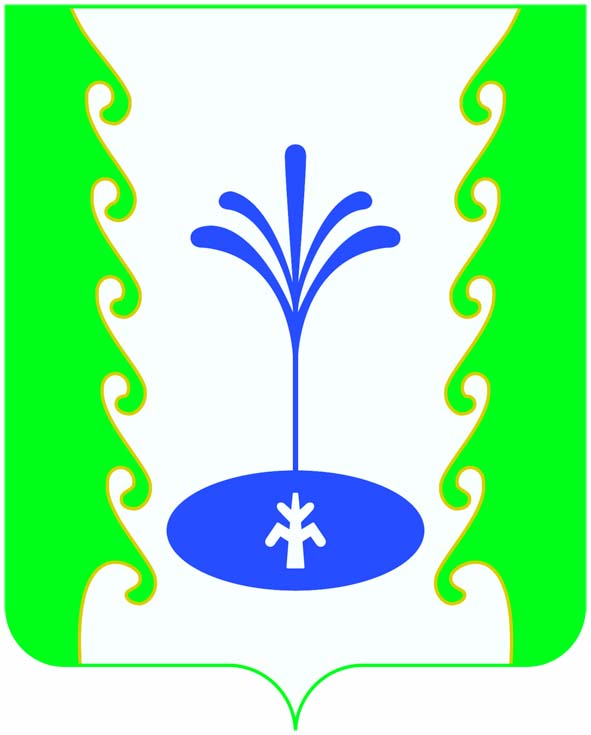 РЕСПУБЛИКА БАШКОРТОСТАНСОВЕТ СЕЛЬСКОГО ПОСЕЛЕНИЯ КОВАРДИНСКИЙ СЕЛЬСОВЕТ МУНИЦИПАЛЬНОГО РАЙОНАГАФУРИЙСКИЙ   РАЙОНВложения:Вложения:[Об утверждении Положения о порядке выявления, перемещения и временного хранения бесхозяйных, брошенных и разукомплектованных транспортных средств на территории сельского поселения Ковардинский  сельсовет Гафурийского  района Республики Башкортостан